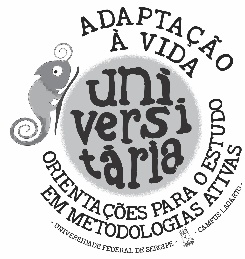 Aos Calouros 2018,A Universidade Federal de Sergipe, Campus Profº Antônio Garcia Filho, através da Divisão Pedagógica - DIPE, convida a todos os estudantes que forem realizar sua pré-matrícula para se inscreverem (gratuitamente) no projeto intitulado “Adaptação à Vida Universitária: orientações para o estudo em metodologias ativas”, que está na sua 3ª edição.O projeto tem como objetivo contribuir no processo de adaptação à vida universitária dos estudantes calouros, colaborando com a autonomia, a curiosidade no aprender a aprender, nas tomadas de decisões individuais e coletivas inerentes ao contexto acadêmico.  O projeto é dividido em 5 módulos temáticos (1º Metodologias Ativas, 2º Atitudes Psicológicas do Estudante, 3º Informática para Estudantes da UFS 4º Estratégias e Técnicas de Estudo e o 5º Pesquisa científica em fontes de informação nas áreas de ciências da saúde). Cada módulo possui a duração de 4 semanas e carga horária igual a 24 horas.O curso acontecerá à distância (não será preciso vir à UFS/Lagarto) através de um grupo fechado na plataforma do Facebook, onde serão utilizados vídeos, textos para leitura, fórum de discussão e atividades orientadas pelos mediadores dos módulos.Para participar o calouro precisará possuir uma conta no Facebook, Whatsapp e dispor de computador com acesso à internet. Vale ressaltar que, como calouro ainda não estará matriculado, NÃO terá acesso aos computadores do Campus Lagarto. As inscrições acontecerão no período da pré-matrícula.O projeto terá início no dia 05 de março e término no dia 04 de agosto de 2018.Calouros, inscrevam-se e comecem a se preparar para o início da aulas na UFS/Campus Lagarto! 